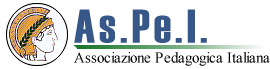 Laboratorio PNSD (Piano Nazionale Scuola Digitale) edidattica con le tic (Lim)Il Ministro dell’Istruzione Stefania Giannini, il 27 ottobre 2015, ha presentato il Piano Nazionale per la Scuola Digitale (PNSD), un documento pensato per guidare le scuole in un percorso di innovazione e digitalizzazione, come previsto nella riforma approvata quest’anno (legge 107/2015 – La Buona Scuola). Il documento ha la funzione di indirizzo; punta a introdurre le nuove tecnologie nelle istituzioni scolastiche, a diffondere l’idea di apprendimento permanente (life-long learning) ed estendere il concetto di scuola dal luogo fisico a spazi di apprendimento virtuali.Le scuole sono state già dotate di Lavagne Interattive Multimediali per la didattica in classe attraverso il progetto Scuola Digitale-Lavagna che ha permesso di sviluppare e potenziare l’innovazione didattica attraverso l’uso delle tecnologie informatiche. La Lavagna Interattiva Multimediale (LIM) svolge un ruolo chiave per l’innovazione della didattica: è uno strumento che consente di integrare le Tecnologie dell’Informazione e della Comunicazione nella didattica in classe e in modo trasversale alle diverse discipline.Il laboratorio, partendo dal Costruttivismo socio-culturale applicato alla didattica, intende mettere in rilievo come l’utilizzo della LIM in aula equivale ad aprire la classe al digitale.La rilevanza pedagogica più influente circa l’utilizzo della LIM è che essa aiuta a risolvere alcune problematiche connesse con le caratteristiche pedagogiche dell’individualizzazione degli apprendimenti e la personalizzazione delle eccellenze, anche attraverso diverse metodologie didattiche, quali: flipped classroom, cooperative learning, didattica laboratoriale, etc.ObiettiviConoscere le finalità del Piano Nazionale per la Scuola Digitale (PNSD)Competenze Chiave (Competenze Digitali)Riflettere sulle teorie che portano al Costruttivismo e alla didattica costruttivistaAcquisire la capacità di pianificare attività didattiche che prevedano l’uso delle TIC (coopertive learning, flipped classroom  )Saper integrare la LIM nella conduzione delle attività didattiche, nelle interazioni con e tra gli studenti (anche diversamente abili).ContenutiPNSD (Piano Nazionale Scuola Digitale): finalità e obiettivi. Le Competenze Chiave e Digitali. Teorie che portano al Costruttivismo; il costruttivismo socio-culturale e la didattica costruttivista. Uso delle TIC nella didattica (Piano di diffusione della LIM nelle scuole). Conoscenza ed uso della LIM e differenze con la lavagna in ardesia. Proposta di attività progettuali con l’uso della LIM. Realizzazione di un percorso didattico con l’uso della LIM e flipped classroom.DestinatariLaureandi, laureati e professionisti che operano nell’area dei processi educativi e formativi; massimo venti partecipanti.Data e luogo di svolgimentoIl laboratorio avrà luogo il 14 e 16 marzo 2016, dalle h 15.00 alle h 19.00, presso i locali delle “ Verginelle” Via Casa della Nutrizione (di fronte ai Benedettini) – Catania aula 2Per informazioni e prenotazioni contattare marina.ciurcina@gmail.com                 Dott.ssa Marina Ciurcina